Organizator: Credit fotografic:  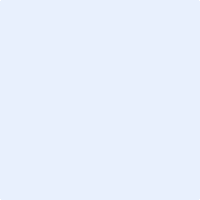 